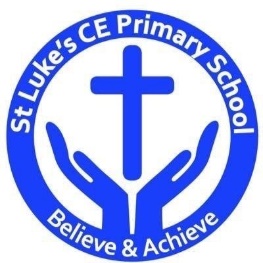 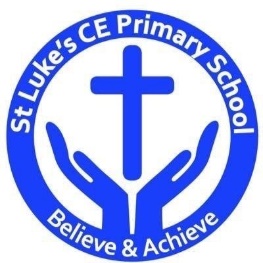 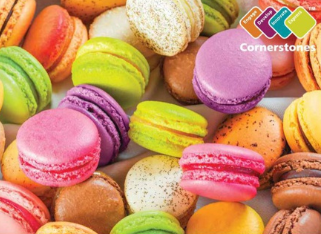 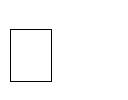 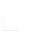 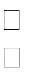 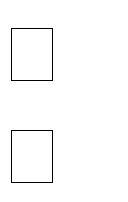 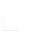 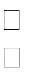 Discrete Learning SubjectsMain Learning Focus in English: Adventure story ‘The Stone Age Boy’Range: Adventure stories, letter writing. Activities will include:Speaking and listening.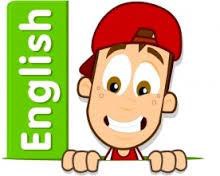 Participation in class and group discussions Explaining and justifying opinions about texts Discussing information inferred from a textReadingGuided Reading – reading with the teacher as a class and in small groups Individual reading – follow-up tasks from guided reading sessions   Focus on using information from the text to build written responsesWritingDevelop writing for a range of audiences and purposesCreate setting descriptionsCreate characters and settingUse complex sentences Use non-fiction techniques to produce a letter.Use formal languageGrammar and PunctuationGrammatical structures used in more formal writing.Punctuating sentences accurately Punctuating speechUse the suffix ‘ly’ to create adverbsSpellingDeveloping a range of spelling strategies Spelling homophonesY3 and Y4 Spelling List HandwritingJoining letters and writing legiblyMain Learning Focus in Mathematics: Number and place valueChildren will learn to:Main Learning Focus in Science: To understand food groupsTo understand nutrition Main Learning Focus in Computing: 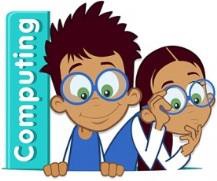 E-safetyUse technology safely, respectfully and responsiblyTypingMain Learning Focus in Religious Education: What do people believe about God? Understanding how other religions view GodMain Learning Focus in PSHE:Too much selfie isn’t healthyMain Learning Focus in Physical Education:Work will include individual, group and paired activities   Health and well-being  Healthy eating  How exercise effects the bodyGymnastics Main Learning Focus in French:About FranceAll about meMain learning Focus in Music:Rhythm